The Big Picture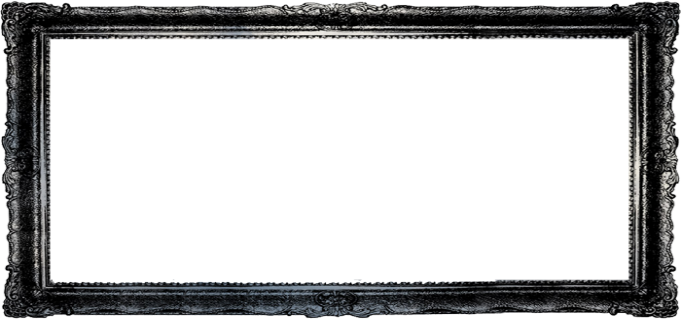 Finding God’s Purposes in 1 PeterPastor Toby  Week 13  9/25/2022 The Attitude of Holiness1 Peter 1:17-21The Proper Attitude is…_______???So, fear is ________ now?                                                         (1 Peter 1:17, 2:17, 2 Corinthians 7:1)Wait a minute…but isn’t fear _______?                         (Romans 8:15, 2 Timothy 1:7, 1 John 4:18)Apparently it’s ________.                                                     (Exodus 20:20, Luke 12:4-7, Hebrews 10:31 & 13:6)Two Kinds of Fear:Fear of ________ and ____________. (1 John 4:16-18)This fear doubts God’s ________ and _____________.This fear will _________ your relationship with God.  Fear of _________ and ____________.  (1 Peter 1:17)This fear takes God and His warnings _____________.  This fear will lead you to _______.                                            (Genesis 22:12, Exodus 9:18-20, Deuteronomy 6:1-3, Hebrews 11:7)This fear will ____________ your relationship with God.  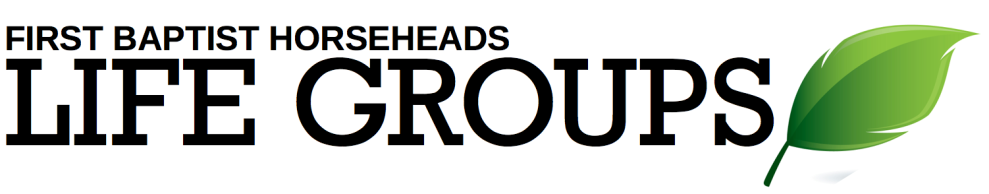 Debrief Plan:  9/25/2022Icebreakers:What was the highlight of your summer?  What is something you are afraid of that others might find to be silly?Sermon Summary:  There are two kinds of fear that we can know in our walk with God.  One kind of fear assumes that God is eager to reject and condemn us, which God tells us to reject.  The other kind of fear preserves our relationship with God by causing us to take Him seriously enough to obey Him.  This second fear is the proper attitude of holiness.    Discussion Questions: Is the concept of “fearing God” easy or difficult for you to accept?  Why?     If you have children, do you want them to fear you?  If so, in what way?  Are there other kinds of fear that you do NOT want them to feel for you?  How does this relate to the “fear of God” Toby talked about today?Can fear and love co-exist?  If so, how?  If not, why not?  How would people be able to tell that you feared God (in the appropriate way)?  What would it look like at home?  At work?  At church?  At play?Think of the flip-side of question #2.  How would people be able to tell that you DON’T fear God (in the appropriate way)?  What would THAT look like at home?  At work?  At church?  At play?The opposite of the appropriate fear of God seems to be a spirit of entitlement or privilege towards God.  When do you find yourself gripped by a spirit of entitlement and what can be done about it?